ПОЛОЖЕНИЕо штатном расписанииМОУ « СОШ» с.Большелуг1. Положение о штатном расписании МОУ « СОШ» с.Большелугразработано в соответствии с  п. 4 ч. 3 ст. 28 Федеральным законом от 29.12.2012 № 273-ФЗ «Об образовании в Российской Федерации» и  Уставом МОУ « СОШ» с.Большелуг2. В соответствии с указаниями по применению и заполнению форм первичной учетной документации по учету труда и его оплаты, утвержденными постановлением Госкомстата Российской Федерации от 05.01.2004 № 1 «Об утверждении унифицированных форм первичной учетной документации по учету и его оплаты» (далее – постановление Госкомстата России), штатное расписание является документом, отражающим структуру и штат МОУ «СОШ» с.Большелуг. В нем содержатся перечень должностей работников, должностные оклады и персональные надбавки, общая численность и месячный фонд заработной платы организации. 3. Основанием для составления штатного расписания являются утвержденные Администрацией МОУ « СОШ» с.Большелуг нормативы численности работников образовательной организации (Приложение № 2)  .4. При составлении и утверждении штатного расписания учитываются нормативы численности работников, исходя из конкретных условий работы, выделенных средств на оплату труда, хозяйственной целесообразности. Фактическая численность работников МОУ « СОШ» с.Большелуг может быть уменьшена по сравнению с численностью, предусмотренной нормативами численности работников образовательной организации. 5. Штатное расписание МОУ « СОШ» с.Большелуг разрабатывается руководителем образовательной организации и утверждается ежегодно по состоянию на начало учебного года (1 сентября) и в силу изменений оплаты туда. 6. Утверждение штатного расписания производится в целях определения численности работников образовательной организации и определения размеров их должностных окладов. 7. Штатное расписание составляется по прилагаемой форме в соответствии с постановлением Госкомстата России (приложение 2). 8. Расчет штатной численности и составление штатного расписания производится по соответствующим группам персонала в зависимости от характера и содержания их труда (административный персонал, педагогический персонал, учебно-вспомогательный и обслуживающий персонал). 9. Директор МОУ «СОШ» с.Большелуг, руководствуясь нормативами численности работников образовательной организации в пределах бюджетных ассигнований на оплату труда, самостоятельно определяет количество штатных единиц по каждой группе персонала с учетом местных условий функционирования организации. 10. Должностные оклады и надбавки работникам устанавливаются в соответствии с действующей системой оплаты труда МОУ «СОШ» с.Большелуг установленной коллективным договором, локальными нормативными актами в соответствии с федеральными законами и иными нормативными актами Российской Федерации, законами и иными нормативными правовыми актами Республики Коми, нормативными правовыми актами Управления образования администрации муниципального образования муниципального района «Корткеросский». 11. Штатное расписание представляется директором  МОУ « СОШ» с.Большелуг в Управление образования администрации муниципального образования муниципального района «Корткеросский» в срок до 1 октября текущего года для проверки соответствия нормативов численности и должностных окладов работников и согласования. К штатному расписанию прилагается пояснительная записка, в которой указывается перечень исходных показателей, на основании которых производилось определение численности работников образовательной организации. 12. Изменения в штатное расписание вносятся в порядке, предусмотренном настоящим Положением. 13. При изменении в течение года установленных объемов работ (объемных показателей), исходя из которых было утверждено штатное расписание, руководитель МОУ «СОШ» с.Большелуг обязан в течение 10 рабочих дней пересмотреть ранее утвержденное штатное расписание и представить в Управление образования администрации муниципального образования муниципального района «Корткеросский» на проверку изменения в штатном расписании. Таким же образом вносятся изменения, касающиеся численности и наименований должностей работников, увеличения в течение года (индексации) размеров должностных окладов (окладов) работников. 14. Одновременно с предоставленными изменениями в действующее штатное расписание руководитель МОУ « СОШ» с.Большелуг представляет финансово-экономическое обоснование на вносимые изменения. 15. Вносимые в штатное расписание изменения утверждаются приказом директора МОУ « СОШ» с.Большелуг. Если штатное расписание утверждается в новой редакции, то в приказе указывается, что ранее действовавшее штатное расписание признано утратившим силу. 16. В соответствии с Перечнем типовых управленческих архивных документов, образующихся в процессе деятельности государственных органов, органов местного самоуправления и организаций, с указанием сроков хранения, утвержденные штатные расписания и изменения к ним хранятся в образовательной организации постоянно.Нормативы численности штатных расписаний образовательных организаций, реализующие программы начального общего, основного общего и среднего общего образованияПримечания:1. В общеобразовательных школах, обслуживаемых в установленном порядке централизованными бухгалтериями, должности бухгалтеров не устанавливаются.2. * Штат бухгалтерии в общеобразовательных школах рассчитывается исходя из количества объемных показателей, сети, контингента и штатной численности, рассчитанные в установленном порядке.      3. Для общеобразовательных школ с реализацией программы дошкольного образования, имеющих в своем составе структурные подразделения, сохраняются те же штаты как для отдельных учреждений.Нормативы численности штатных расписаний образовательных организаций, реализующие программы начального общего, основного общего и среднего общего образованияПримечания:1. В общеобразовательных школах, обслуживаемых в установленном порядке централизованными бухгалтериями, должности бухгалтеров не устанавливаются.2. * Штат бухгалтерии в общеобразовательных школах рассчитывается исходя из количества объемных показателей, сети, контингента и штатной численности, рассчитанные в установленном порядке.      3. Для общеобразовательных школ с реализацией программы дошкольного образования, имеющих в своем составе структурные подразделения, сохраняются те же штаты как для отдельных учреждений.Согласовано Председатель выборного органаМикушева З.А.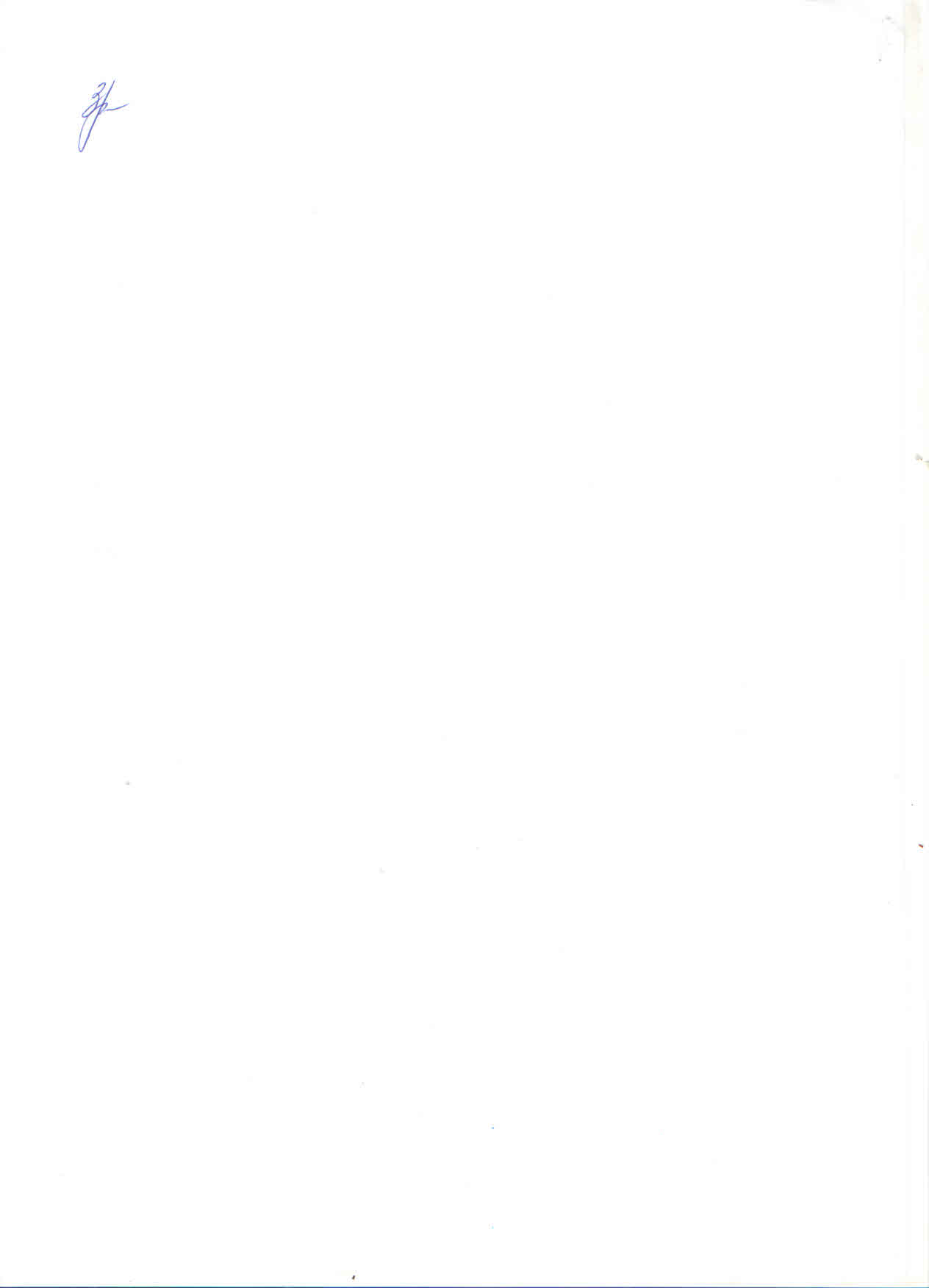 УТВЕРЖДЕНО.директор                Л.В.Габова                    Приказ  № 57 от 10.05.2018  Наименование должностиШтатные единицы в общеобразовательных школах в зависимости от количества классов – комплектов                Штатные единицы в общеобразовательных школах в зависимости от количества классов – комплектов                Штатные единицы в общеобразовательных школах в зависимости от количества классов – комплектов                Штатные единицы в общеобразовательных школах в зависимости от количества классов – комплектов                Штатные единицы в общеобразовательных школах в зависимости от количества классов – комплектов                Штатные единицы в общеобразовательных школах в зависимости от количества классов – комплектов                Штатные единицы в общеобразовательных школах в зависимости от количества классов – комплектов                Штатные единицы в общеобразовательных школах в зависимости от количества классов – комплектов                Штатные единицы в общеобразовательных школах в зависимости от количества классов – комплектов                Наименование должностидо 6 классов-  комплек-тов7-9 классов- комплек-тов10 классов- комплек-тов11-13 классов- комплек-тов14-16 классов- комплек-тов17-22 классов- комплек-тов23-30 классов- комплек-тов30-33 классов- комплек-тов34-39 классов- комплек-тов12345678  910Директор111111111Заместитель директора по учебно-воспитательной работе-0,5-------Заместитель директора по учебной работе--11111,52,52,5Заместитель директора по    воспитательной работе               --1111111Заместитель директора по  административно - хозяйственной работе ------111Заведующий хозяйством--1111---Секретарь – машинистка           --0,50,511111Педагог-организатор      -0,51111122Заведующий библиотекой          ----11111Библиотекарь         0,50,50,50,5---0,51Рабочий по обслуживанию и текущему ремонту зданий,  сооружений и оборудования         
(слесарь-сантехник, электромонтер, столяр и т.д.)              -0,50,5111222Гардеробщик       (на оборудованный гардероб)            -11111222Заместитель директора по учебной работе по очно-заочной (вечерней) форме обучения0,5 штатной единицы при наличии от 20 до 50 обучающихся по очно-заочной (вечерней) форме обучения и 1 штатная единица свыше 50 обучающихся0,5 штатной единицы при наличии от 20 до 50 обучающихся по очно-заочной (вечерней) форме обучения и 1 штатная единица свыше 50 обучающихся0,5 штатной единицы при наличии от 20 до 50 обучающихся по очно-заочной (вечерней) форме обучения и 1 штатная единица свыше 50 обучающихся0,5 штатной единицы при наличии от 20 до 50 обучающихся по очно-заочной (вечерней) форме обучения и 1 штатная единица свыше 50 обучающихся0,5 штатной единицы при наличии от 20 до 50 обучающихся по очно-заочной (вечерней) форме обучения и 1 штатная единица свыше 50 обучающихся0,5 штатной единицы при наличии от 20 до 50 обучающихся по очно-заочной (вечерней) форме обучения и 1 штатная единица свыше 50 обучающихся0,5 штатной единицы при наличии от 20 до 50 обучающихся по очно-заочной (вечерней) форме обучения и 1 штатная единица свыше 50 обучающихся0,5 штатной единицы при наличии от 20 до 50 обучающихся по очно-заочной (вечерней) форме обучения и 1 штатная единица свыше 50 обучающихся0,5 штатной единицы при наличии от 20 до 50 обучающихся по очно-заочной (вечерней) форме обучения и 1 штатная единица свыше 50 обучающихсяПреподаватель - организатор   ОБЖ  (в средних школах)      ---111111Лаборант (при наличии оборудованного физического или
химического кабинета)0,50,50,50,50,50,51,522Заместитель директора по     воспитательной работе               Дополнительно вводится1  штатная  единица в школах с количеством 23 и более классов-комплектов                                       Дополнительно вводится1  штатная  единица в школах с количеством 23 и более классов-комплектов                                       Дополнительно вводится1  штатная  единица в школах с количеством 23 и более классов-комплектов                                       Дополнительно вводится1  штатная  единица в школах с количеством 23 и более классов-комплектов                                       Дополнительно вводится1  штатная  единица в школах с количеством 23 и более классов-комплектов                                       Дополнительно вводится1  штатная  единица в школах с количеством 23 и более классов-комплектов                                       Дополнительно вводится1  штатная  единица в школах с количеством 23 и более классов-комплектов                                       Дополнительно вводится1  штатная  единица в школах с количеством 23 и более классов-комплектов                                       Дополнительно вводится1  штатная  единица в школах с количеством 23 и более классов-комплектов                                       Водитель (возчик)    1  штатная  единица  при  наличии  автотранспорта.   1  штатная  единица  при  наличии  автотранспорта.   1  штатная  единица  при  наличии  автотранспорта.   1  штатная  единица  при  наличии  автотранспорта.   1  штатная  единица  при  наличии  автотранспорта.   1  штатная  единица  при  наличии  автотранспорта.   1  штатная  единица  при  наличии  автотранспорта.   1  штатная  единица  при  наличии  автотранспорта.   1  штатная  единица  при  наличии  автотранспорта.   Рабочий по обслуживанию и ремонту зданий, сооружений          и оборудования         при централизованном теплоснабжении (ТЭЦ)  в  общеобразовательных школах, имеющих тепловой пункт  или  элеватор,  устанавливается 1 штатная  единица  рабочего  по  обслуживанию  и  ремонту  зданий, сооружений и оборудования, а при  наличии  бойлеров,  насосов – 1
штатная единица такого рабочего в смену                          при централизованном теплоснабжении (ТЭЦ)  в  общеобразовательных школах, имеющих тепловой пункт  или  элеватор,  устанавливается 1 штатная  единица  рабочего  по  обслуживанию  и  ремонту  зданий, сооружений и оборудования, а при  наличии  бойлеров,  насосов – 1
штатная единица такого рабочего в смену                          при централизованном теплоснабжении (ТЭЦ)  в  общеобразовательных школах, имеющих тепловой пункт  или  элеватор,  устанавливается 1 штатная  единица  рабочего  по  обслуживанию  и  ремонту  зданий, сооружений и оборудования, а при  наличии  бойлеров,  насосов – 1
штатная единица такого рабочего в смену                          при централизованном теплоснабжении (ТЭЦ)  в  общеобразовательных школах, имеющих тепловой пункт  или  элеватор,  устанавливается 1 штатная  единица  рабочего  по  обслуживанию  и  ремонту  зданий, сооружений и оборудования, а при  наличии  бойлеров,  насосов – 1
штатная единица такого рабочего в смену                          при централизованном теплоснабжении (ТЭЦ)  в  общеобразовательных школах, имеющих тепловой пункт  или  элеватор,  устанавливается 1 штатная  единица  рабочего  по  обслуживанию  и  ремонту  зданий, сооружений и оборудования, а при  наличии  бойлеров,  насосов – 1
штатная единица такого рабочего в смену                          при централизованном теплоснабжении (ТЭЦ)  в  общеобразовательных школах, имеющих тепловой пункт  или  элеватор,  устанавливается 1 штатная  единица  рабочего  по  обслуживанию  и  ремонту  зданий, сооружений и оборудования, а при  наличии  бойлеров,  насосов – 1
штатная единица такого рабочего в смену                          при централизованном теплоснабжении (ТЭЦ)  в  общеобразовательных школах, имеющих тепловой пункт  или  элеватор,  устанавливается 1 штатная  единица  рабочего  по  обслуживанию  и  ремонту  зданий, сооружений и оборудования, а при  наличии  бойлеров,  насосов – 1
штатная единица такого рабочего в смену                          при централизованном теплоснабжении (ТЭЦ)  в  общеобразовательных школах, имеющих тепловой пункт  или  элеватор,  устанавливается 1 штатная  единица  рабочего  по  обслуживанию  и  ремонту  зданий, сооружений и оборудования, а при  наличии  бойлеров,  насосов – 1
штатная единица такого рабочего в смену                          при централизованном теплоснабжении (ТЭЦ)  в  общеобразовательных школах, имеющих тепловой пункт  или  элеватор,  устанавливается 1 штатная  единица  рабочего  по  обслуживанию  и  ремонту  зданий, сооружений и оборудования, а при  наличии  бойлеров,  насосов – 1
штатная единица такого рабочего в смену                          Воспитатель          1 штатная  единица  на  группу  продленного  дня,  а  в  группах, скомплектованных  из  детей  6-летнего  возраста,  - 1,25 штатной единицы                                                          1 штатная  единица  на  группу  продленного  дня,  а  в  группах, скомплектованных  из  детей  6-летнего  возраста,  - 1,25 штатной единицы                                                          1 штатная  единица  на  группу  продленного  дня,  а  в  группах, скомплектованных  из  детей  6-летнего  возраста,  - 1,25 штатной единицы                                                          1 штатная  единица  на  группу  продленного  дня,  а  в  группах, скомплектованных  из  детей  6-летнего  возраста,  - 1,25 штатной единицы                                                          1 штатная  единица  на  группу  продленного  дня,  а  в  группах, скомплектованных  из  детей  6-летнего  возраста,  - 1,25 штатной единицы                                                          1 штатная  единица  на  группу  продленного  дня,  а  в  группах, скомплектованных  из  детей  6-летнего  возраста,  - 1,25 штатной единицы                                                          1 штатная  единица  на  группу  продленного  дня,  а  в  группах, скомплектованных  из  детей  6-летнего  возраста,  - 1,25 штатной единицы                                                          1 штатная  единица  на  группу  продленного  дня,  а  в  группах, скомплектованных  из  детей  6-летнего  возраста,  - 1,25 штатной единицы                                                          1 штатная  единица  на  группу  продленного  дня,  а  в  группах, скомплектованных  из  детей  6-летнего  возраста,  - 1,25 штатной единицы                                                          Уборщик служебных помещений            1 штатная единица  на каждые 750 кв.м убираемой площади 1 штатная единица  на каждые 750 кв.м убираемой площади 1 штатная единица  на каждые 750 кв.м убираемой площади 1 штатная единица  на каждые 750 кв.м убираемой площади 1 штатная единица  на каждые 750 кв.м убираемой площади 1 штатная единица  на каждые 750 кв.м убираемой площади 1 штатная единица  на каждые 750 кв.м убираемой площади 1 штатная единица  на каждые 750 кв.м убираемой площади 1 штатная единица  на каждые 750 кв.м убираемой площади Дворник              устанавливается 1 штатная единица на зимний период ( с 1 ноября по 31 апреля), 0,5 штатной единицы на круглый годустанавливается 1 штатная единица на зимний период ( с 1 ноября по 31 апреля), 0,5 штатной единицы на круглый годустанавливается 1 штатная единица на зимний период ( с 1 ноября по 31 апреля), 0,5 штатной единицы на круглый годустанавливается 1 штатная единица на зимний период ( с 1 ноября по 31 апреля), 0,5 штатной единицы на круглый годустанавливается 1 штатная единица на зимний период ( с 1 ноября по 31 апреля), 0,5 штатной единицы на круглый годустанавливается 1 штатная единица на зимний период ( с 1 ноября по 31 апреля), 0,5 штатной единицы на круглый годустанавливается 1 штатная единица на зимний период ( с 1 ноября по 31 апреля), 0,5 штатной единицы на круглый годустанавливается 1 штатная единица на зимний период ( с 1 ноября по 31 апреля), 0,5 штатной единицы на круглый годустанавливается 1 штатная единица на зимний период ( с 1 ноября по 31 апреля), 0,5 штатной единицы на круглый годСторож               до 2,3 штатных единиц на каждое здание                               до 2,3 штатных единиц на каждое здание                               до 2,3 штатных единиц на каждое здание                               до 2,3 штатных единиц на каждое здание                               до 2,3 штатных единиц на каждое здание                               до 2,3 штатных единиц на каждое здание                               до 2,3 штатных единиц на каждое здание                               до 2,3 штатных единиц на каждое здание                               до 2,3 штатных единиц на каждое здание                               Заведующий  производством (шеф-повар) (при наличии столовой)            -----1111Повар (при наличии столовой)Штатные единицы поваров вводятся с учетом количества обучающихся: до 20 человек – 1 единица; от 21 до 60 человек – 1,5 единицы; от 61 до 100 человек – 2 единицы; от 101 до 200 человек – 2,5 единицы; от 201 до 350 человек – 3 единицы; свыше 350 человек до 450 человек – 3,5 единицы, свыше 450 – 5,5 единиц.Штатные единицы поваров вводятся с учетом количества обучающихся: до 20 человек – 1 единица; от 21 до 60 человек – 1,5 единицы; от 61 до 100 человек – 2 единицы; от 101 до 200 человек – 2,5 единицы; от 201 до 350 человек – 3 единицы; свыше 350 человек до 450 человек – 3,5 единицы, свыше 450 – 5,5 единиц.Штатные единицы поваров вводятся с учетом количества обучающихся: до 20 человек – 1 единица; от 21 до 60 человек – 1,5 единицы; от 61 до 100 человек – 2 единицы; от 101 до 200 человек – 2,5 единицы; от 201 до 350 человек – 3 единицы; свыше 350 человек до 450 человек – 3,5 единицы, свыше 450 – 5,5 единиц.Штатные единицы поваров вводятся с учетом количества обучающихся: до 20 человек – 1 единица; от 21 до 60 человек – 1,5 единицы; от 61 до 100 человек – 2 единицы; от 101 до 200 человек – 2,5 единицы; от 201 до 350 человек – 3 единицы; свыше 350 человек до 450 человек – 3,5 единицы, свыше 450 – 5,5 единиц.Штатные единицы поваров вводятся с учетом количества обучающихся: до 20 человек – 1 единица; от 21 до 60 человек – 1,5 единицы; от 61 до 100 человек – 2 единицы; от 101 до 200 человек – 2,5 единицы; от 201 до 350 человек – 3 единицы; свыше 350 человек до 450 человек – 3,5 единицы, свыше 450 – 5,5 единиц.Штатные единицы поваров вводятся с учетом количества обучающихся: до 20 человек – 1 единица; от 21 до 60 человек – 1,5 единицы; от 61 до 100 человек – 2 единицы; от 101 до 200 человек – 2,5 единицы; от 201 до 350 человек – 3 единицы; свыше 350 человек до 450 человек – 3,5 единицы, свыше 450 – 5,5 единиц.Штатные единицы поваров вводятся с учетом количества обучающихся: до 20 человек – 1 единица; от 21 до 60 человек – 1,5 единицы; от 61 до 100 человек – 2 единицы; от 101 до 200 человек – 2,5 единицы; от 201 до 350 человек – 3 единицы; свыше 350 человек до 450 человек – 3,5 единицы, свыше 450 – 5,5 единиц.Штатные единицы поваров вводятся с учетом количества обучающихся: до 20 человек – 1 единица; от 21 до 60 человек – 1,5 единицы; от 61 до 100 человек – 2 единицы; от 101 до 200 человек – 2,5 единицы; от 201 до 350 человек – 3 единицы; свыше 350 человек до 450 человек – 3,5 единицы, свыше 450 – 5,5 единиц.Штатные единицы поваров вводятся с учетом количества обучающихся: до 20 человек – 1 единица; от 21 до 60 человек – 1,5 единицы; от 61 до 100 человек – 2 единицы; от 101 до 200 человек – 2,5 единицы; от 201 до 350 человек – 3 единицы; свыше 350 человек до 450 человек – 3,5 единицы, свыше 450 – 5,5 единиц.Кухонный работник (при наличии столовой)            0,50,50,50,5111,522Кладовщик (при наличии столовой)    -0,50,50,50,51111Дополнительно вводимые штатные единицы (вводятся при наличии средств и в пределах выделенных ассигнований)Дополнительно вводимые штатные единицы (вводятся при наличии средств и в пределах выделенных ассигнований)Дополнительно вводимые штатные единицы (вводятся при наличии средств и в пределах выделенных ассигнований)Дополнительно вводимые штатные единицы (вводятся при наличии средств и в пределах выделенных ассигнований)Дополнительно вводимые штатные единицы (вводятся при наличии средств и в пределах выделенных ассигнований)Дополнительно вводимые штатные единицы (вводятся при наличии средств и в пределах выделенных ассигнований)Дополнительно вводимые штатные единицы (вводятся при наличии средств и в пределах выделенных ассигнований)Дополнительно вводимые штатные единицы (вводятся при наличии средств и в пределах выделенных ассигнований)Дополнительно вводимые штатные единицы (вводятся при наличии средств и в пределах выделенных ассигнований)Дополнительно вводимые штатные единицы (вводятся при наличии средств и в пределах выделенных ассигнований)Заместитель директора по           научно - методической работе  вводится в лицеи, гимназии, средние общеобразовательные  школы  с углубленным изучением отдельных  предметов, в общеобразовательные школы всех видов, имеющих статус  федеральной или республиканской экспериментальной площадки (на период эксперимента республиканского ресурсного центра), из расчета 1 штатной   единицы   на   названные образовательные   учреждения независимо от количества классов-комплектов                      вводится в лицеи, гимназии, средние общеобразовательные  школы  с углубленным изучением отдельных  предметов, в общеобразовательные школы всех видов, имеющих статус  федеральной или республиканской экспериментальной площадки (на период эксперимента республиканского ресурсного центра), из расчета 1 штатной   единицы   на   названные образовательные   учреждения независимо от количества классов-комплектов                      вводится в лицеи, гимназии, средние общеобразовательные  школы  с углубленным изучением отдельных  предметов, в общеобразовательные школы всех видов, имеющих статус  федеральной или республиканской экспериментальной площадки (на период эксперимента республиканского ресурсного центра), из расчета 1 штатной   единицы   на   названные образовательные   учреждения независимо от количества классов-комплектов                      вводится в лицеи, гимназии, средние общеобразовательные  школы  с углубленным изучением отдельных  предметов, в общеобразовательные школы всех видов, имеющих статус  федеральной или республиканской экспериментальной площадки (на период эксперимента республиканского ресурсного центра), из расчета 1 штатной   единицы   на   названные образовательные   учреждения независимо от количества классов-комплектов                      вводится в лицеи, гимназии, средние общеобразовательные  школы  с углубленным изучением отдельных  предметов, в общеобразовательные школы всех видов, имеющих статус  федеральной или республиканской экспериментальной площадки (на период эксперимента республиканского ресурсного центра), из расчета 1 штатной   единицы   на   названные образовательные   учреждения независимо от количества классов-комплектов                      вводится в лицеи, гимназии, средние общеобразовательные  школы  с углубленным изучением отдельных  предметов, в общеобразовательные школы всех видов, имеющих статус  федеральной или республиканской экспериментальной площадки (на период эксперимента республиканского ресурсного центра), из расчета 1 штатной   единицы   на   названные образовательные   учреждения независимо от количества классов-комплектов                      вводится в лицеи, гимназии, средние общеобразовательные  школы  с углубленным изучением отдельных  предметов, в общеобразовательные школы всех видов, имеющих статус  федеральной или республиканской экспериментальной площадки (на период эксперимента республиканского ресурсного центра), из расчета 1 штатной   единицы   на   названные образовательные   учреждения независимо от количества классов-комплектов                      вводится в лицеи, гимназии, средние общеобразовательные  школы  с углубленным изучением отдельных  предметов, в общеобразовательные школы всех видов, имеющих статус  федеральной или республиканской экспериментальной площадки (на период эксперимента республиканского ресурсного центра), из расчета 1 штатной   единицы   на   названные образовательные   учреждения независимо от количества классов-комплектов                      вводится в лицеи, гимназии, средние общеобразовательные  школы  с углубленным изучением отдельных  предметов, в общеобразовательные школы всех видов, имеющих статус  федеральной или республиканской экспериментальной площадки (на период эксперимента республиканского ресурсного центра), из расчета 1 штатной   единицы   на   названные образовательные   учреждения независимо от количества классов-комплектов                      Делопроизводитель    вводится в лицеи, гимназии, средние общеобразовательные  школы  с углубленным  изучением отдельных предметов, в общеобразовательные школы всех видов,  имеющих статус федеральной или республиканской экспериментальной площадки (на период эксперимента республиканского ресурсного центра), из расчета 0,5 штатной    единицы   на   названные   образовательные  учреждения независимо от количества классов-комплектов                      вводится в лицеи, гимназии, средние общеобразовательные  школы  с углубленным  изучением отдельных предметов, в общеобразовательные школы всех видов,  имеющих статус федеральной или республиканской экспериментальной площадки (на период эксперимента республиканского ресурсного центра), из расчета 0,5 штатной    единицы   на   названные   образовательные  учреждения независимо от количества классов-комплектов                      вводится в лицеи, гимназии, средние общеобразовательные  школы  с углубленным  изучением отдельных предметов, в общеобразовательные школы всех видов,  имеющих статус федеральной или республиканской экспериментальной площадки (на период эксперимента республиканского ресурсного центра), из расчета 0,5 штатной    единицы   на   названные   образовательные  учреждения независимо от количества классов-комплектов                      вводится в лицеи, гимназии, средние общеобразовательные  школы  с углубленным  изучением отдельных предметов, в общеобразовательные школы всех видов,  имеющих статус федеральной или республиканской экспериментальной площадки (на период эксперимента республиканского ресурсного центра), из расчета 0,5 штатной    единицы   на   названные   образовательные  учреждения независимо от количества классов-комплектов                      вводится в лицеи, гимназии, средние общеобразовательные  школы  с углубленным  изучением отдельных предметов, в общеобразовательные школы всех видов,  имеющих статус федеральной или республиканской экспериментальной площадки (на период эксперимента республиканского ресурсного центра), из расчета 0,5 штатной    единицы   на   названные   образовательные  учреждения независимо от количества классов-комплектов                      вводится в лицеи, гимназии, средние общеобразовательные  школы  с углубленным  изучением отдельных предметов, в общеобразовательные школы всех видов,  имеющих статус федеральной или республиканской экспериментальной площадки (на период эксперимента республиканского ресурсного центра), из расчета 0,5 штатной    единицы   на   названные   образовательные  учреждения независимо от количества классов-комплектов                      вводится в лицеи, гимназии, средние общеобразовательные  школы  с углубленным  изучением отдельных предметов, в общеобразовательные школы всех видов,  имеющих статус федеральной или республиканской экспериментальной площадки (на период эксперимента республиканского ресурсного центра), из расчета 0,5 штатной    единицы   на   названные   образовательные  учреждения независимо от количества классов-комплектов                      вводится в лицеи, гимназии, средние общеобразовательные  школы  с углубленным  изучением отдельных предметов, в общеобразовательные школы всех видов,  имеющих статус федеральной или республиканской экспериментальной площадки (на период эксперимента республиканского ресурсного центра), из расчета 0,5 штатной    единицы   на   названные   образовательные  учреждения независимо от количества классов-комплектов                      вводится в лицеи, гимназии, средние общеобразовательные  школы  с углубленным  изучением отдельных предметов, в общеобразовательные школы всех видов,  имеющих статус федеральной или республиканской экспериментальной площадки (на период эксперимента республиканского ресурсного центра), из расчета 0,5 штатной    единицы   на   названные   образовательные  учреждения независимо от количества классов-комплектов                      Лаборант (техник)  по вычислительной технике              вводится из расчета 1 штатная единица на каждый компьютерный класс с количеством компьютеров не менее 10             вводится из расчета 1 штатная единица на каждый компьютерный класс с количеством компьютеров не менее 10             вводится из расчета 1 штатная единица на каждый компьютерный класс с количеством компьютеров не менее 10             вводится из расчета 1 штатная единица на каждый компьютерный класс с количеством компьютеров не менее 10             вводится из расчета 1 штатная единица на каждый компьютерный класс с количеством компьютеров не менее 10             вводится из расчета 1 штатная единица на каждый компьютерный класс с количеством компьютеров не менее 10             вводится из расчета 1 штатная единица на каждый компьютерный класс с количеством компьютеров не менее 10             вводится из расчета 1 штатная единица на каждый компьютерный класс с количеством компьютеров не менее 10             вводится из расчета 1 штатная единица на каждый компьютерный класс с количеством компьютеров не менее 10             Педагог  дополнительного образования     вводится из расчета 0,5 штатной единицы в школах до 10 классов – комплектов, 1 штатная единица – с 10 до 16 классов-комплектов, 1,5 штатной единицы – с 17 и более классов-комплектов   по каждому направлению, 2 штатные единицы – с 30 классов и более.вводится из расчета 0,5 штатной единицы в школах до 10 классов – комплектов, 1 штатная единица – с 10 до 16 классов-комплектов, 1,5 штатной единицы – с 17 и более классов-комплектов   по каждому направлению, 2 штатные единицы – с 30 классов и более.вводится из расчета 0,5 штатной единицы в школах до 10 классов – комплектов, 1 штатная единица – с 10 до 16 классов-комплектов, 1,5 штатной единицы – с 17 и более классов-комплектов   по каждому направлению, 2 штатные единицы – с 30 классов и более.вводится из расчета 0,5 штатной единицы в школах до 10 классов – комплектов, 1 штатная единица – с 10 до 16 классов-комплектов, 1,5 штатной единицы – с 17 и более классов-комплектов   по каждому направлению, 2 штатные единицы – с 30 классов и более.вводится из расчета 0,5 штатной единицы в школах до 10 классов – комплектов, 1 штатная единица – с 10 до 16 классов-комплектов, 1,5 штатной единицы – с 17 и более классов-комплектов   по каждому направлению, 2 штатные единицы – с 30 классов и более.вводится из расчета 0,5 штатной единицы в школах до 10 классов – комплектов, 1 штатная единица – с 10 до 16 классов-комплектов, 1,5 штатной единицы – с 17 и более классов-комплектов   по каждому направлению, 2 штатные единицы – с 30 классов и более.вводится из расчета 0,5 штатной единицы в школах до 10 классов – комплектов, 1 штатная единица – с 10 до 16 классов-комплектов, 1,5 штатной единицы – с 17 и более классов-комплектов   по каждому направлению, 2 штатные единицы – с 30 классов и более.вводится из расчета 0,5 штатной единицы в школах до 10 классов – комплектов, 1 штатная единица – с 10 до 16 классов-комплектов, 1,5 штатной единицы – с 17 и более классов-комплектов   по каждому направлению, 2 штатные единицы – с 30 классов и более.вводится из расчета 0,5 штатной единицы в школах до 10 классов – комплектов, 1 штатная единица – с 10 до 16 классов-комплектов, 1,5 штатной единицы – с 17 и более классов-комплектов   по каждому направлению, 2 штатные единицы – с 30 классов и более.Механик0,25 ставки при наличии автотранспорта. 0,25 ставки при наличии автотранспорта. 0,25 ставки при наличии автотранспорта. 0,25 ставки при наличии автотранспорта. 0,25 ставки при наличии автотранспорта. 0,25 ставки при наличии автотранспорта. 0,25 ставки при наличии автотранспорта. 0,25 ставки при наличии автотранспорта. 0,25 ставки при наличии автотранспорта. 12345678910Учитель-логопед (при наличии логопункта)111111111Социальный педагог   (в средних школах)-0,51111111Педагог-психолог     (при наличии оборудованного и оснащенного кабинета)-0,51111111Главный бухгалтер  *Ведущий бухгалтер (на правах главного)   *Бухгалтер  *Наименование должностиШтатные единицы в общеобразовательных школах в зависимости от количества классов – комплектов                Штатные единицы в общеобразовательных школах в зависимости от количества классов – комплектов                Штатные единицы в общеобразовательных школах в зависимости от количества классов – комплектов                Штатные единицы в общеобразовательных школах в зависимости от количества классов – комплектов                Штатные единицы в общеобразовательных школах в зависимости от количества классов – комплектов                Штатные единицы в общеобразовательных школах в зависимости от количества классов – комплектов                Штатные единицы в общеобразовательных школах в зависимости от количества классов – комплектов                Штатные единицы в общеобразовательных школах в зависимости от количества классов – комплектов                Штатные единицы в общеобразовательных школах в зависимости от количества классов – комплектов                Наименование должностидо 6 классов-  комплек-тов7-9 классов- комплек-тов10 классов- комплек-тов11-13 классов- комплек-тов14-16 классов- комплек-тов17-22 классов- комплек-тов23-30 классов- комплек-тов30-33 классов- комплек-тов34-39 классов- комплек-тов12345678  910Директор111111111Заместитель директора по учебно-воспитательной работе-0,5-------Заместитель директора по учебной работе--11111,52,52,5Заместитель директора по    воспитательной работе               --1111111Заместитель директора по безопасности (по административно - хозяйственной работе)---1--111Заведующий хозяйством (при отсутствии заместителя директора по безопасности, административно-хозяйственной работе)--1111---Секретарь руководителя          --0,5111111Педагог-организатор      -0,51111122Заведующий библиотекой          ----11111Педагог-библиотекарь         0,50,50,50,5---0,51Социальный педагог   (в средних школах)-0,51111111Рабочий по обслуживанию и текущему ремонту зданий,  сооружений и оборудования         
(слесарь-сантехник, электромонтер, столяр и т.д.)              -0,50,5111222УчительПо учебному плануПо учебному плануПо учебному плануПо учебному плануПо учебному плануПо учебному плануПо учебному плануПо учебному плануПо учебному плануГардеробщик  (на оборудованный гардероб)            -11111222При наличии второй смены и групп продленного для  вводится дополнительно 0,5 ст.При наличии второй смены и групп продленного для  вводится дополнительно 0,5 ст.При наличии второй смены и групп продленного для  вводится дополнительно 0,5 ст.При наличии второй смены и групп продленного для  вводится дополнительно 0,5 ст.При наличии второй смены и групп продленного для  вводится дополнительно 0,5 ст.При наличии второй смены и групп продленного для  вводится дополнительно 0,5 ст.При наличии второй смены и групп продленного для  вводится дополнительно 0,5 ст.При наличии второй смены и групп продленного для  вводится дополнительно 0,5 ст.При наличии второй смены и групп продленного для  вводится дополнительно 0,5 ст.При наличии второй смены и групп продленного для  вводится дополнительно 0,5 ст.Педагог  дополнительного образования     вводится из расчета 0,5 штатной  единицы в школах до 10 классов – комплектов, 1 штатная  единица – с 10 до 16 классов-комплектов, 1,5 штатной единицы – с 17 и более классов-комплектов   по каждому направлению, 2 штатные единицы – с 30 классов и более.                                              вводится из расчета 0,5 штатной  единицы в школах до 10 классов – комплектов, 1 штатная  единица – с 10 до 16 классов-комплектов, 1,5 штатной единицы – с 17 и более классов-комплектов   по каждому направлению, 2 штатные единицы – с 30 классов и более.                                              вводится из расчета 0,5 штатной  единицы в школах до 10 классов – комплектов, 1 штатная  единица – с 10 до 16 классов-комплектов, 1,5 штатной единицы – с 17 и более классов-комплектов   по каждому направлению, 2 штатные единицы – с 30 классов и более.                                              вводится из расчета 0,5 штатной  единицы в школах до 10 классов – комплектов, 1 штатная  единица – с 10 до 16 классов-комплектов, 1,5 штатной единицы – с 17 и более классов-комплектов   по каждому направлению, 2 штатные единицы – с 30 классов и более.                                              вводится из расчета 0,5 штатной  единицы в школах до 10 классов – комплектов, 1 штатная  единица – с 10 до 16 классов-комплектов, 1,5 штатной единицы – с 17 и более классов-комплектов   по каждому направлению, 2 штатные единицы – с 30 классов и более.                                              вводится из расчета 0,5 штатной  единицы в школах до 10 классов – комплектов, 1 штатная  единица – с 10 до 16 классов-комплектов, 1,5 штатной единицы – с 17 и более классов-комплектов   по каждому направлению, 2 штатные единицы – с 30 классов и более.                                              вводится из расчета 0,5 штатной  единицы в школах до 10 классов – комплектов, 1 штатная  единица – с 10 до 16 классов-комплектов, 1,5 штатной единицы – с 17 и более классов-комплектов   по каждому направлению, 2 штатные единицы – с 30 классов и более.                                              вводится из расчета 0,5 штатной  единицы в школах до 10 классов – комплектов, 1 штатная  единица – с 10 до 16 классов-комплектов, 1,5 штатной единицы – с 17 и более классов-комплектов   по каждому направлению, 2 штатные единицы – с 30 классов и более.                                              вводится из расчета 0,5 штатной  единицы в школах до 10 классов – комплектов, 1 штатная  единица – с 10 до 16 классов-комплектов, 1,5 штатной единицы – с 17 и более классов-комплектов   по каждому направлению, 2 штатные единицы – с 30 классов и более.                                              Преподаватель - организатор   ОБЖ  (в средних школах)      ---111111Лаборант (при наличии оборудованного физического или химического кабинета)0,50,50,50,50,50,51,522Рабочий по обслуживанию и ремонту зданий, сооружений          и оборудования         при централизованном теплоснабжении (ТЭЦ)  в  общеобразовательных школах, имеющих тепловой пункт  или  элеватор,  устанавливается 1 штатная  единица  рабочего  по  обслуживанию  и  ремонту  зданий, сооружений и оборудования, а при  наличии  бойлеров,  насосов – 1
штатная единица такого рабочего в смену                          при централизованном теплоснабжении (ТЭЦ)  в  общеобразовательных школах, имеющих тепловой пункт  или  элеватор,  устанавливается 1 штатная  единица  рабочего  по  обслуживанию  и  ремонту  зданий, сооружений и оборудования, а при  наличии  бойлеров,  насосов – 1
штатная единица такого рабочего в смену                          при централизованном теплоснабжении (ТЭЦ)  в  общеобразовательных школах, имеющих тепловой пункт  или  элеватор,  устанавливается 1 штатная  единица  рабочего  по  обслуживанию  и  ремонту  зданий, сооружений и оборудования, а при  наличии  бойлеров,  насосов – 1
штатная единица такого рабочего в смену                          при централизованном теплоснабжении (ТЭЦ)  в  общеобразовательных школах, имеющих тепловой пункт  или  элеватор,  устанавливается 1 штатная  единица  рабочего  по  обслуживанию  и  ремонту  зданий, сооружений и оборудования, а при  наличии  бойлеров,  насосов – 1
штатная единица такого рабочего в смену                          при централизованном теплоснабжении (ТЭЦ)  в  общеобразовательных школах, имеющих тепловой пункт  или  элеватор,  устанавливается 1 штатная  единица  рабочего  по  обслуживанию  и  ремонту  зданий, сооружений и оборудования, а при  наличии  бойлеров,  насосов – 1
штатная единица такого рабочего в смену                          при централизованном теплоснабжении (ТЭЦ)  в  общеобразовательных школах, имеющих тепловой пункт  или  элеватор,  устанавливается 1 штатная  единица  рабочего  по  обслуживанию  и  ремонту  зданий, сооружений и оборудования, а при  наличии  бойлеров,  насосов – 1
штатная единица такого рабочего в смену                          при централизованном теплоснабжении (ТЭЦ)  в  общеобразовательных школах, имеющих тепловой пункт  или  элеватор,  устанавливается 1 штатная  единица  рабочего  по  обслуживанию  и  ремонту  зданий, сооружений и оборудования, а при  наличии  бойлеров,  насосов – 1
штатная единица такого рабочего в смену                          при централизованном теплоснабжении (ТЭЦ)  в  общеобразовательных школах, имеющих тепловой пункт  или  элеватор,  устанавливается 1 штатная  единица  рабочего  по  обслуживанию  и  ремонту  зданий, сооружений и оборудования, а при  наличии  бойлеров,  насосов – 1
штатная единица такого рабочего в смену                          при централизованном теплоснабжении (ТЭЦ)  в  общеобразовательных школах, имеющих тепловой пункт  или  элеватор,  устанавливается 1 штатная  единица  рабочего  по  обслуживанию  и  ремонту  зданий, сооружений и оборудования, а при  наличии  бойлеров,  насосов – 1
штатная единица такого рабочего в смену                          Водитель (возчик)    1 штатная единица при наличии автотранспорта.1 штатная единица при наличии автотранспорта.1 штатная единица при наличии автотранспорта.1 штатная единица при наличии автотранспорта.1 штатная единица при наличии автотранспорта.1 штатная единица при наличии автотранспорта.1 штатная единица при наличии автотранспорта.1 штатная единица при наличии автотранспорта.1 штатная единица при наличии автотранспорта.Механик0,25 ставки при наличии автотранспорта.0,25 ставки при наличии автотранспорта.0,25 ставки при наличии автотранспорта.0,25 ставки при наличии автотранспорта.0,25 ставки при наличии автотранспорта.0,25 ставки при наличии автотранспорта.0,25 ставки при наличии автотранспорта.0,25 ставки при наличии автотранспорта.0,25 ставки при наличии автотранспорта.Лаборант (техник)  по вычислительной технике              вводится из расчета 1 штатная единица на каждый компьютерный класс с количеством компьютеров не менее 10             вводится из расчета 1 штатная единица на каждый компьютерный класс с количеством компьютеров не менее 10             вводится из расчета 1 штатная единица на каждый компьютерный класс с количеством компьютеров не менее 10             вводится из расчета 1 штатная единица на каждый компьютерный класс с количеством компьютеров не менее 10             вводится из расчета 1 штатная единица на каждый компьютерный класс с количеством компьютеров не менее 10             вводится из расчета 1 штатная единица на каждый компьютерный класс с количеством компьютеров не менее 10             вводится из расчета 1 штатная единица на каждый компьютерный класс с количеством компьютеров не менее 10             вводится из расчета 1 штатная единица на каждый компьютерный класс с количеством компьютеров не менее 10             вводится из расчета 1 штатная единица на каждый компьютерный класс с количеством компьютеров не менее 10             Воспитатель          1 штатная  единица  на  группу  продленного  дня,  а  в  группах, скомплектованных  из  детей  6-летнего  возраста,  - 1,25 штатной единицы                                                          1 штатная  единица  на  группу  продленного  дня,  а  в  группах, скомплектованных  из  детей  6-летнего  возраста,  - 1,25 штатной единицы                                                          1 штатная  единица  на  группу  продленного  дня,  а  в  группах, скомплектованных  из  детей  6-летнего  возраста,  - 1,25 штатной единицы                                                          1 штатная  единица  на  группу  продленного  дня,  а  в  группах, скомплектованных  из  детей  6-летнего  возраста,  - 1,25 штатной единицы                                                          1 штатная  единица  на  группу  продленного  дня,  а  в  группах, скомплектованных  из  детей  6-летнего  возраста,  - 1,25 штатной единицы                                                          1 штатная  единица  на  группу  продленного  дня,  а  в  группах, скомплектованных  из  детей  6-летнего  возраста,  - 1,25 штатной единицы                                                          1 штатная  единица  на  группу  продленного  дня,  а  в  группах, скомплектованных  из  детей  6-летнего  возраста,  - 1,25 штатной единицы                                                          1 штатная  единица  на  группу  продленного  дня,  а  в  группах, скомплектованных  из  детей  6-летнего  возраста,  - 1,25 штатной единицы                                                          1 штатная  единица  на  группу  продленного  дня,  а  в  группах, скомплектованных  из  детей  6-летнего  возраста,  - 1,25 штатной единицы                                                          Уборщик служебных помещений            На каждые . убираемой площади – 0,5 ставкиВ  общеобразовательных школах, в которых занятия учащихся  проводятся во вторую смену, а также имеются  группы продленного дня  дополнительно устанавливается 0,25 ставки на каждые 250 кв.м. убираемой площади, используемой  учащимися  второй смены и группами продленного дняНа каждые . убираемой площади – 0,5 ставкиВ  общеобразовательных школах, в которых занятия учащихся  проводятся во вторую смену, а также имеются  группы продленного дня  дополнительно устанавливается 0,25 ставки на каждые 250 кв.м. убираемой площади, используемой  учащимися  второй смены и группами продленного дняНа каждые . убираемой площади – 0,5 ставкиВ  общеобразовательных школах, в которых занятия учащихся  проводятся во вторую смену, а также имеются  группы продленного дня  дополнительно устанавливается 0,25 ставки на каждые 250 кв.м. убираемой площади, используемой  учащимися  второй смены и группами продленного дняНа каждые . убираемой площади – 0,5 ставкиВ  общеобразовательных школах, в которых занятия учащихся  проводятся во вторую смену, а также имеются  группы продленного дня  дополнительно устанавливается 0,25 ставки на каждые 250 кв.м. убираемой площади, используемой  учащимися  второй смены и группами продленного дняНа каждые . убираемой площади – 0,5 ставкиВ  общеобразовательных школах, в которых занятия учащихся  проводятся во вторую смену, а также имеются  группы продленного дня  дополнительно устанавливается 0,25 ставки на каждые 250 кв.м. убираемой площади, используемой  учащимися  второй смены и группами продленного дняНа каждые . убираемой площади – 0,5 ставкиВ  общеобразовательных школах, в которых занятия учащихся  проводятся во вторую смену, а также имеются  группы продленного дня  дополнительно устанавливается 0,25 ставки на каждые 250 кв.м. убираемой площади, используемой  учащимися  второй смены и группами продленного дняНа каждые . убираемой площади – 0,5 ставкиВ  общеобразовательных школах, в которых занятия учащихся  проводятся во вторую смену, а также имеются  группы продленного дня  дополнительно устанавливается 0,25 ставки на каждые 250 кв.м. убираемой площади, используемой  учащимися  второй смены и группами продленного дняНа каждые . убираемой площади – 0,5 ставкиВ  общеобразовательных школах, в которых занятия учащихся  проводятся во вторую смену, а также имеются  группы продленного дня  дополнительно устанавливается 0,25 ставки на каждые 250 кв.м. убираемой площади, используемой  учащимися  второй смены и группами продленного дняНа каждые . убираемой площади – 0,5 ставкиВ  общеобразовательных школах, в которых занятия учащихся  проводятся во вторую смену, а также имеются  группы продленного дня  дополнительно устанавливается 0,25 ставки на каждые 250 кв.м. убираемой площади, используемой  учащимися  второй смены и группами продленного дняДворник              в соответствии с нормативами убираемой площади, установленными нормативными правовыми актами органов местного самоуправленияв соответствии с нормативами убираемой площади, установленными нормативными правовыми актами органов местного самоуправленияв соответствии с нормативами убираемой площади, установленными нормативными правовыми актами органов местного самоуправленияв соответствии с нормативами убираемой площади, установленными нормативными правовыми актами органов местного самоуправленияв соответствии с нормативами убираемой площади, установленными нормативными правовыми актами органов местного самоуправленияв соответствии с нормативами убираемой площади, установленными нормативными правовыми актами органов местного самоуправленияв соответствии с нормативами убираемой площади, установленными нормативными правовыми актами органов местного самоуправленияв соответствии с нормативами убираемой площади, установленными нормативными правовыми актами органов местного самоуправленияв соответствии с нормативами убираемой площади, установленными нормативными правовыми актами органов местного самоуправленияСторож               3 штатных единицы на каждое здание                               3 штатных единицы на каждое здание                               3 штатных единицы на каждое здание                               3 штатных единицы на каждое здание                               3 штатных единицы на каждое здание                               3 штатных единицы на каждое здание                               3 штатных единицы на каждое здание                               3 штатных единицы на каждое здание                               3 штатных единицы на каждое здание                               Заведующий  производством (шеф-повар) (при наличии столовой)            ---1-1111Повар (при наличии столовой)Штатные единицы поваров вводятся с учетом количества обучающихся: до 20 человек – 1 единица; от 21 до 60 человек – 1,5 единицы; от 61 до 100 человек – 2 единицы; от 101 до 200 человек – 2,5 единицы; от 201 до 350 человек – 3 единицы; свыше 350 человек до 450 человек – 3,5 единицы, свыше 450 – 5,5 единиц. Должности шеф-повара, повара, кухонного рабочего могут быть введены только при условии приготовления пищи непосредственно в общеобразовательной организации в количестве, зависящем от количества учащихсяШтатные единицы поваров вводятся с учетом количества обучающихся: до 20 человек – 1 единица; от 21 до 60 человек – 1,5 единицы; от 61 до 100 человек – 2 единицы; от 101 до 200 человек – 2,5 единицы; от 201 до 350 человек – 3 единицы; свыше 350 человек до 450 человек – 3,5 единицы, свыше 450 – 5,5 единиц. Должности шеф-повара, повара, кухонного рабочего могут быть введены только при условии приготовления пищи непосредственно в общеобразовательной организации в количестве, зависящем от количества учащихсяШтатные единицы поваров вводятся с учетом количества обучающихся: до 20 человек – 1 единица; от 21 до 60 человек – 1,5 единицы; от 61 до 100 человек – 2 единицы; от 101 до 200 человек – 2,5 единицы; от 201 до 350 человек – 3 единицы; свыше 350 человек до 450 человек – 3,5 единицы, свыше 450 – 5,5 единиц. Должности шеф-повара, повара, кухонного рабочего могут быть введены только при условии приготовления пищи непосредственно в общеобразовательной организации в количестве, зависящем от количества учащихсяШтатные единицы поваров вводятся с учетом количества обучающихся: до 20 человек – 1 единица; от 21 до 60 человек – 1,5 единицы; от 61 до 100 человек – 2 единицы; от 101 до 200 человек – 2,5 единицы; от 201 до 350 человек – 3 единицы; свыше 350 человек до 450 человек – 3,5 единицы, свыше 450 – 5,5 единиц. Должности шеф-повара, повара, кухонного рабочего могут быть введены только при условии приготовления пищи непосредственно в общеобразовательной организации в количестве, зависящем от количества учащихсяШтатные единицы поваров вводятся с учетом количества обучающихся: до 20 человек – 1 единица; от 21 до 60 человек – 1,5 единицы; от 61 до 100 человек – 2 единицы; от 101 до 200 человек – 2,5 единицы; от 201 до 350 человек – 3 единицы; свыше 350 человек до 450 человек – 3,5 единицы, свыше 450 – 5,5 единиц. Должности шеф-повара, повара, кухонного рабочего могут быть введены только при условии приготовления пищи непосредственно в общеобразовательной организации в количестве, зависящем от количества учащихсяШтатные единицы поваров вводятся с учетом количества обучающихся: до 20 человек – 1 единица; от 21 до 60 человек – 1,5 единицы; от 61 до 100 человек – 2 единицы; от 101 до 200 человек – 2,5 единицы; от 201 до 350 человек – 3 единицы; свыше 350 человек до 450 человек – 3,5 единицы, свыше 450 – 5,5 единиц. Должности шеф-повара, повара, кухонного рабочего могут быть введены только при условии приготовления пищи непосредственно в общеобразовательной организации в количестве, зависящем от количества учащихсяШтатные единицы поваров вводятся с учетом количества обучающихся: до 20 человек – 1 единица; от 21 до 60 человек – 1,5 единицы; от 61 до 100 человек – 2 единицы; от 101 до 200 человек – 2,5 единицы; от 201 до 350 человек – 3 единицы; свыше 350 человек до 450 человек – 3,5 единицы, свыше 450 – 5,5 единиц. Должности шеф-повара, повара, кухонного рабочего могут быть введены только при условии приготовления пищи непосредственно в общеобразовательной организации в количестве, зависящем от количества учащихсяШтатные единицы поваров вводятся с учетом количества обучающихся: до 20 человек – 1 единица; от 21 до 60 человек – 1,5 единицы; от 61 до 100 человек – 2 единицы; от 101 до 200 человек – 2,5 единицы; от 201 до 350 человек – 3 единицы; свыше 350 человек до 450 человек – 3,5 единицы, свыше 450 – 5,5 единиц. Должности шеф-повара, повара, кухонного рабочего могут быть введены только при условии приготовления пищи непосредственно в общеобразовательной организации в количестве, зависящем от количества учащихсяШтатные единицы поваров вводятся с учетом количества обучающихся: до 20 человек – 1 единица; от 21 до 60 человек – 1,5 единицы; от 61 до 100 человек – 2 единицы; от 101 до 200 человек – 2,5 единицы; от 201 до 350 человек – 3 единицы; свыше 350 человек до 450 человек – 3,5 единицы, свыше 450 – 5,5 единиц. Должности шеф-повара, повара, кухонного рабочего могут быть введены только при условии приготовления пищи непосредственно в общеобразовательной организации в количестве, зависящем от количества учащихсяКухонный работник (при наличии столовой)            0,50,50,50,5111,522Кладовщик (при наличии столовой)    -0,50,50,50,51111Дополнительно вводимые штатные единицы (вводятся при наличии средств и в пределах выделенных ассигнований)Дополнительно вводимые штатные единицы (вводятся при наличии средств и в пределах выделенных ассигнований)Дополнительно вводимые штатные единицы (вводятся при наличии средств и в пределах выделенных ассигнований)Дополнительно вводимые штатные единицы (вводятся при наличии средств и в пределах выделенных ассигнований)Дополнительно вводимые штатные единицы (вводятся при наличии средств и в пределах выделенных ассигнований)Дополнительно вводимые штатные единицы (вводятся при наличии средств и в пределах выделенных ассигнований)Дополнительно вводимые штатные единицы (вводятся при наличии средств и в пределах выделенных ассигнований)Дополнительно вводимые штатные единицы (вводятся при наличии средств и в пределах выделенных ассигнований)Дополнительно вводимые штатные единицы (вводятся при наличии средств и в пределах выделенных ассигнований)Дополнительно вводимые штатные единицы (вводятся при наличии средств и в пределах выделенных ассигнований)Заместитель директора по           научно - методической работе  вводится в лицеи, гимназии, средние общеобразовательные  школы  с углубленным изучением отдельных  предметов, в общеобразовательные школы всех видов, имеющих статус  федеральной или республиканской экспериментальной площадки (на период эксперимента республиканского ресурсного центра), из расчета 1 штатной   единицы   на   названные образовательные   учреждения независимо от количества классов-комплектов                      вводится в лицеи, гимназии, средние общеобразовательные  школы  с углубленным изучением отдельных  предметов, в общеобразовательные школы всех видов, имеющих статус  федеральной или республиканской экспериментальной площадки (на период эксперимента республиканского ресурсного центра), из расчета 1 штатной   единицы   на   названные образовательные   учреждения независимо от количества классов-комплектов                      вводится в лицеи, гимназии, средние общеобразовательные  школы  с углубленным изучением отдельных  предметов, в общеобразовательные школы всех видов, имеющих статус  федеральной или республиканской экспериментальной площадки (на период эксперимента республиканского ресурсного центра), из расчета 1 штатной   единицы   на   названные образовательные   учреждения независимо от количества классов-комплектов                      вводится в лицеи, гимназии, средние общеобразовательные  школы  с углубленным изучением отдельных  предметов, в общеобразовательные школы всех видов, имеющих статус  федеральной или республиканской экспериментальной площадки (на период эксперимента республиканского ресурсного центра), из расчета 1 штатной   единицы   на   названные образовательные   учреждения независимо от количества классов-комплектов                      вводится в лицеи, гимназии, средние общеобразовательные  школы  с углубленным изучением отдельных  предметов, в общеобразовательные школы всех видов, имеющих статус  федеральной или республиканской экспериментальной площадки (на период эксперимента республиканского ресурсного центра), из расчета 1 штатной   единицы   на   названные образовательные   учреждения независимо от количества классов-комплектов                      вводится в лицеи, гимназии, средние общеобразовательные  школы  с углубленным изучением отдельных  предметов, в общеобразовательные школы всех видов, имеющих статус  федеральной или республиканской экспериментальной площадки (на период эксперимента республиканского ресурсного центра), из расчета 1 штатной   единицы   на   названные образовательные   учреждения независимо от количества классов-комплектов                      вводится в лицеи, гимназии, средние общеобразовательные  школы  с углубленным изучением отдельных  предметов, в общеобразовательные школы всех видов, имеющих статус  федеральной или республиканской экспериментальной площадки (на период эксперимента республиканского ресурсного центра), из расчета 1 штатной   единицы   на   названные образовательные   учреждения независимо от количества классов-комплектов                      вводится в лицеи, гимназии, средние общеобразовательные  школы  с углубленным изучением отдельных  предметов, в общеобразовательные школы всех видов, имеющих статус  федеральной или республиканской экспериментальной площадки (на период эксперимента республиканского ресурсного центра), из расчета 1 штатной   единицы   на   названные образовательные   учреждения независимо от количества классов-комплектов                      вводится в лицеи, гимназии, средние общеобразовательные  школы  с углубленным изучением отдельных  предметов, в общеобразовательные школы всех видов, имеющих статус  федеральной или республиканской экспериментальной площадки (на период эксперимента республиканского ресурсного центра), из расчета 1 штатной   единицы   на   названные образовательные   учреждения независимо от количества классов-комплектов                      Делопроизводитель    вводится в лицеи, гимназии, средние общеобразовательные  школы  с углубленным  изучением отдельных предметов, в общеобразовательные школы всех видов,  имеющих статус федеральной или республиканской экспериментальной площадки (на период эксперимента республиканского ресурсного центра), из расчета 0,5 штатной    единицы   на   названные   образовательные  учреждения независимо от количества классов-комплектов                      вводится в лицеи, гимназии, средние общеобразовательные  школы  с углубленным  изучением отдельных предметов, в общеобразовательные школы всех видов,  имеющих статус федеральной или республиканской экспериментальной площадки (на период эксперимента республиканского ресурсного центра), из расчета 0,5 штатной    единицы   на   названные   образовательные  учреждения независимо от количества классов-комплектов                      вводится в лицеи, гимназии, средние общеобразовательные  школы  с углубленным  изучением отдельных предметов, в общеобразовательные школы всех видов,  имеющих статус федеральной или республиканской экспериментальной площадки (на период эксперимента республиканского ресурсного центра), из расчета 0,5 штатной    единицы   на   названные   образовательные  учреждения независимо от количества классов-комплектов                      вводится в лицеи, гимназии, средние общеобразовательные  школы  с углубленным  изучением отдельных предметов, в общеобразовательные школы всех видов,  имеющих статус федеральной или республиканской экспериментальной площадки (на период эксперимента республиканского ресурсного центра), из расчета 0,5 штатной    единицы   на   названные   образовательные  учреждения независимо от количества классов-комплектов                      вводится в лицеи, гимназии, средние общеобразовательные  школы  с углубленным  изучением отдельных предметов, в общеобразовательные школы всех видов,  имеющих статус федеральной или республиканской экспериментальной площадки (на период эксперимента республиканского ресурсного центра), из расчета 0,5 штатной    единицы   на   названные   образовательные  учреждения независимо от количества классов-комплектов                      вводится в лицеи, гимназии, средние общеобразовательные  школы  с углубленным  изучением отдельных предметов, в общеобразовательные школы всех видов,  имеющих статус федеральной или республиканской экспериментальной площадки (на период эксперимента республиканского ресурсного центра), из расчета 0,5 штатной    единицы   на   названные   образовательные  учреждения независимо от количества классов-комплектов                      вводится в лицеи, гимназии, средние общеобразовательные  школы  с углубленным  изучением отдельных предметов, в общеобразовательные школы всех видов,  имеющих статус федеральной или республиканской экспериментальной площадки (на период эксперимента республиканского ресурсного центра), из расчета 0,5 штатной    единицы   на   названные   образовательные  учреждения независимо от количества классов-комплектов                      вводится в лицеи, гимназии, средние общеобразовательные  школы  с углубленным  изучением отдельных предметов, в общеобразовательные школы всех видов,  имеющих статус федеральной или республиканской экспериментальной площадки (на период эксперимента республиканского ресурсного центра), из расчета 0,5 штатной    единицы   на   названные   образовательные  учреждения независимо от количества классов-комплектов                      вводится в лицеи, гимназии, средние общеобразовательные  школы  с углубленным  изучением отдельных предметов, в общеобразовательные школы всех видов,  имеющих статус федеральной или республиканской экспериментальной площадки (на период эксперимента республиканского ресурсного центра), из расчета 0,5 штатной    единицы   на   названные   образовательные  учреждения независимо от количества классов-комплектов                      12345678910Учитель-логопед (при наличии логопункта)111111111Педагог-психолог     (при наличии оборудованного и оснащенного кабинета)-0,51111111Главный бухгалтер  *1Ведущий бухгалтер (на правах главного)   *Бухгалтер  *